Отчёт о проведении Дня родного языка.     В рамках празднования  даты, посвященной Международному дню родных языков  в Теречной  средней школе было проведено ряд интересных  меропри-ятий: выпуск  красочных стенгазет с интересным материалом (Мусаева З.А., Абдулаева П.М.), смотр - конкурс стихотворений аварских поэтов на родном языке среди учащихся 3-4 классов, открытые уроки в 3-4 классах.
   Цель мероприятий: привитие интереса к знанию родного языка, формирование патриотизма через изучение культурного наследия народа, воспитание уважения и желания изучать, знать языки.   Без преувеличения, все мероприятия прошли на хорошем уровне, при активном участии учеников (только в смотре конкурсе чтецов участие приняли 18 учащих-ся). Это говорит о том, что  такие мероприятия очень важны и необходимы для приобщения детей к литературному наследию.
 Подводя итоги Дня родного языка, заместитель директора в начальных классах Абдулазизова Т.А. напомнила собравшимся слова К.Г.Паустовского:  «Человек равнодушный к своему языку – ДИКАРЬ. Он вредоносен по самой своей сути, потому что его безразличие к языку объясняется полнейшим безразличием к прошлому, настоящему и будущему своего народа» и призвала более внимательно и со старанием изучать язык своего народа.   В заключение были награждены победители и призёры конкурса чтецов. Ими стали:          1 место – Шахбанова Заграт и Батыров Амир (3 класс).          2 место – Идрисова Сумая (4 а кл.) и Гаджимагомедова Мадина (4 б кл.)          3 место – Абдулазизов Азиз, Хасулбегова Алжанат и Исмаилова Айша                           (все – 3 класс).Материал подготовила Абдулазизова Т.А.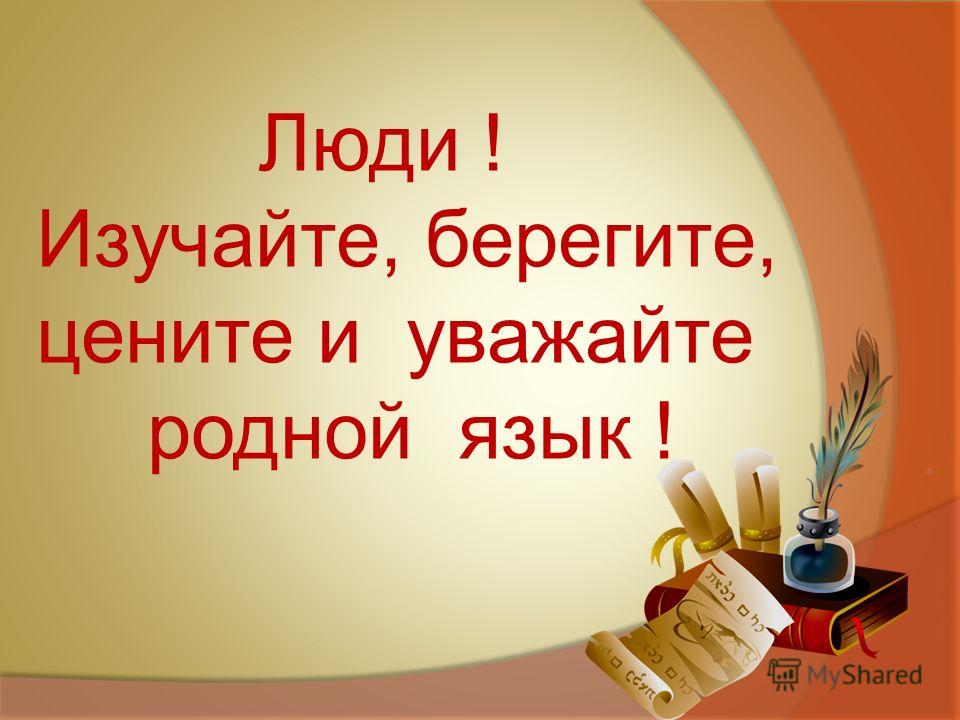 